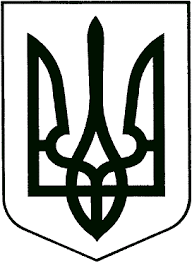 	УКРАЇНА	НОВОГРАД-ВОЛИНСЬКА МІСЬКА РАДАЖИТОМИРСЬКОЇ ОБЛАСТІРІШЕННЯвісімнадцята сесія            		    	                  	       восьмого скликаннявід  31.03.2022    №  487Про наглядові ради юридичних осіб, заснованих    Новоград-Волинською міською радою Керуючись пунктом 301 частини першої статті 26 Закону України «Про місцеве самоврядування в Україні», статтею 78 Господарського кодексу України, з метою забезпечення реалізації статутних завдань юридичних осіб, заснованих Новоград-Волинською міською радою, підвищення ефективності управління та контролю за діяльністю керівників, міська радаВИРІШИЛА:Затвердити Положення про наглядові ради юридичних осіб, заснованих Новоград-Волинською міською радою (далі - Положення), згідно з додатком.Керівникам  виконавчим органів Новоград-Волинської міської ради,  у сфері управління яких знаходиться комунальні підприємства, внести на розгляд чергової сесії міської ради проєкт рішення міської ради про утворення та затвердження персональних складів Наглядових рад відповідних комунальних підприємств з дотриманням вимог Положення.  Контроль за виконанням цього рішення покласти на постійну комісію міської ради з питань бюджету територіальної громади, комунальної власності та економічного розвитку (Сухих А.Ю.), заступників міського голови Гудзь І.Л., Борис Н.П., Якубова В.О. та керуючого справами виконавчого комітету міської ради Долю О.П. Міський голова                                                     	                Микола БОРОВЕЦЬ Додаток до рішення міської радивід  31.03.2022  № 487Положенняпро наглядові ради юридичних осіб, засновником яких єНовоград-Волинська міська рада 1. Загальні положення1.1. Положення про наглядові ради юридичних осіб (далі - Наглядова рада), засновником яких є Новоград-Волинська (далі - Положення) розроблено відповідно до чинного законодавства України. 1.2. Положення визначає правовий статус, склад, строк повноважень, порядок  утворення, організацію діяльності та ліквідації Наглядових  рад  юридичних осіб, засновником яких є Новоград-Волинська міська рада (далі - Наглядові ради).1.3. У своїй діяльності Наглядові ради керуються чинним законодавством України, рішеннями Новоград-Волинської міської ради та її  виконавчого комітету, розпорядженнями міського голови, наказами виконавчих органів Новоград-Волинської міської ради, у сфері управління якого знаходиться підприємство, Статутом підприємства та цим Положенням.1.4. Дія Положення поширюється на підприємства та установи, засновником яких є Новоград-Волинська міська рада (далі - підприємства). 2. Утворення Наглядових рад2.1. Наглядові ради утворюється за рішенням Новоград-Волинської міської ради. 2.2. Підготовку проєкту рішення Новоград-Волинської міської ради щодо утворення Наглядових рад здійснюють виконавчі органи Новоград-Волинської міської ради, у сфері управління яких знаходиться юридична особа. Зазначений виконавчий орган забезпечує дотримання  критерії відбору незалежних членів Наглядових рад комунальних підприємств викладених у додатку до цього Положення.3.Правовий статус Наглядових рад3.1. Наглядові ради є постійно діючими колегіальними контролюючими органами, які здійснюють контроль за діяльністю юридичної особи.3.2. Метою діяльності Наглядових рад є захист інтересів територіальної громади, як власника, забезпечення реалізації статутних завдань підприємств та установ, підвищення ефективності управління та контроль за діяльністю керівників підприємств та установ.3.3. Наглядові ради звітують перед Новоград-Волинською міською радою на її вимогу, але не рідше одного разу на рік.4. Компетенція, функції та права Наглядових рад4.1. До виключної компетенції Наглядових рад належить:4.1.1. Погодження  проєкту  стратегії, річного фінансового плану підприємств та звіту про його виконання, а також проєктів інших рішень, пов’язаних з господарською діяльністю підприємств.4.1.2. Здійснення контролю за дотриманням умов контракту керівником.                  4.1.3.  В разі необхідності, внесення своїх пропозицій щодо обрання незалежного аудитора підприємств.4.1.4. Забезпечення запобігання, виявлення та врегулювання 
конфліктів інтересів керівників та членів Наглядової ради,  у тому числі за використанням майна підприємств в особистих інтересах та укладенням угод з пов’язаними особами, а також інформування виконавчих органів Новоград-Волинської міської ради, у сфері управління яких знаходиться юридична особа, про виявлені порушення.4.1.5. Визначення форм контролю за ефективністю управління 
підприємствами та ефективністю управління ризиками діяльності підприємств.4.1.6. В разі потреби, створення підрозділу внутрішнього аудиту, затвердження порядку проведення внутрішнього аудиту та надання звітів за його результатами; призначення та припинення повноважень керівника підрозділу внутрішнього аудиту підприємства.4.1.7. Складення щорічного звіту Наглядових рад за результатами їх діяльності, оцінка роботи членів Наглядових рад.4.1.8. Формування антикорупційної політики підприємства. 4.1.9. Вирішення інших питань, що згідно із законом і Статутом належать до виключної компетенції  Наглядових рад.4.2. Керівники підприємств забезпечують членам Наглядових рад доступ до інформації в межах, передбачених законом та Статутом підприємства. 4.3. Наглядові ради  мають право:- отримувати інформацію про діяльність підприємства, в тому числі отримувати копії всіх договорів, укладених від імені підприємства, наказів керівника та інших вхідних, вихідних та внутрішніх документів;- ініціювати проведення позачергових ревізій та аудиторських перевірок фінансово-господарської діяльності підприємства;- заслуховувати звіти керівників з окремих питань діяльності підприємства;- брати участь у нарадах, комісіях, засіданнях, переговорах, які проводяться на комунальному підприємстві;- залучати експертів, спеціалістів (економістів, юристів, фінансистів, аудиторів) до аналізу окремих питань діяльності підприємства; - ініціювати внесення змін до Статуту підприємства.5. Склад Наглядових рад підприємств5.1. Персональний склад Наглядових рад затверджується рішенням Новоград-Волинської міської ради. Підготовку рішення Новоград-Волинської міської ради  щодо затвердження персонального складу Наглядових рад та внесення змін до нього здійснюють виконавчі органи Новоград-Волинської міської ради, у сфері управління яких знаходиться підприємство. 5.2. Кількісний склад членів Наглядових рад підприємств не може бути меншим ніж 5 осіб і більшим ніж 9 осіб.5.3. До Наглядової ради входять не більше ніж:- 5 осіб, які є депутатами міської ради поточного скликання;- 2 особи, делегованих міським головою, яка є посадовою особою Новоград-Волинської міської ради;- 2 особи від незалежних організацій, які відповідають критеріям, викладеним у додатку до цього Положення. 5.4. Склад Наглядової ради утворюються на строк дії повноважень міської ради поточного скликання. Повноваження членів Наглядових рад  припиняються з наступного дня після обрання міської ради нового скликання на чергових або позачергових виборах. 5.5. Наглядові ради очолює голова, який обирається членами Наглядової ради на першому засіданні з  числа депутатів міської ради простою більшістю голосів від її загального складу. В такому ж порядку обирається заступник та секретар Наглядової ради.Голова Наглядової ради не може бути головою постійної комісії міської ради. Голова Наглядової ради може бути переобраний у будь-який час за ініціативою більшості членів Наглядової ради від її загального складу.Депутат міської ради може бути головою однієї Наглядової ради, крім підприємств з подібним характером діяльності, на яких утворені ідентичні за складом Наглядові ради. 5.6. Повноваження голови Наглядової ради визначаються статутом комунального підприємства та цим Положенням. У разі неможливості здійснення головою Наглядової ради своїх повноважень його повноваження здійснює заступник або один із членів Наглядової ради, обраний простою більшістю голосів від загальної кількості членів Наглядової ради.5.7. Набуття або припинення повноважень членом Наглядової ради відбувається на наступний день після прийняття рішення про затвердження персонального складу Наглядової ради комунального підприємства або внесення змін до нього.5.8. Члени Наглядових рад не можуть бути одночасно керівниками або членами ревізійної комісії комунальних підприємств, а також працівниками комунального підприємства, на якому створена Наглядова рада. 5.9. Члени Наглядових рад не можуть бути одночасно членами Наглядових рад більше ніж на двох підприємствах окрім підприємств з подібним характером діяльності, на яких утворені ідентичні за складом Наглядові ради. 6. Засідання Наглядових рад6.1. Організаційною формою роботи Наглядової ради є засідання.6.2. Планові засідання Наглядової ради проводяться не менше одного разу на квартал відповідно до плану, затвердженого Наглядовою радою.6.3. Позапланові засідання Наглядової ради можуть скликатися у будь-який час за ініціативою голови Наглядової ради, будь-кого з членів Наглядової ради, засновника комунального підприємства, виконавчого органу, до сфери управління якого належить підприємство, керівника комунального підприємства у триденний строк з моменту отримання Наглядовою радою письмової мотивованої вимоги від ініціатора позапланового засідання разом з копіями документів/проєктами рішень, що будуть розглядатися Наглядовою радою.6.4. Засідання Наглядової ради вважається правомочним, якщо на ньому присутні більше половини членів Наглядової ради від її загального складу.6.5. Перше засідання Наглядової ради скликається органом, до сфери управління якого належить комунальне підприємство, не пізніше як на 10 день з дати призначення повноважного складу Наглядової ради комунального підприємства. 6.6. На першому засіданні Наглядової ради затверджується регламент роботи Наглядової ради. 6.7. Голова Наглядової ради веде її засідання та організовує її роботу.6.8. У випадку, якщо голова Наглядової ради відмовляється скликати засідання Наглядової ради, засідання скликається і проводиться заступником голови Наглядової ради, а у разі його відсутності - секретарем.6.9. Порядок денний засідання готується головою Наглядової ради, а у випадку настання обставин, зазначених у підпункті 6.8. цього Положення, заступником голови Наглядової ради або секретарем.6.10. Про порядок денний, дату, час та місце проведення засідання Наглядової ради її члени повідомляються секретарем Наглядової ради персонально не пізніше як за 2 календарних дні до засідання та інформація про засідання оприлюднюється на офіційному веб-сайті Новоград-Волинської міської ради.6.11. Рішення Наглядової ради приймається простою більшістю голосів членів Наглядової ради, які беруть участь у засіданні та мають право голосу. При цьому член Наглядової ради має право письмово викласти окрему думку з питань, що розглядаються. У разі рівного розподілу голосів вирішальним є голос голови.6.12. Під час голосування голова та кожен із членів Наглядової ради мають один голос. Не мають права голосу та не можуть будь-яким іншим чином брати участь у розгляді предмета питання члени наглядової ради, щодо прийняття Наглядовою радою рішення про укладання підприємством правочину, щодо вчинення якого є приватний інтерес члена Наглядової ради. 6.13. На засідання Наглядової ради можуть бути запрошені:- представники виконавчого органу міської ради, до сфери управління якого належить підприємство;- керівники структурних підрозділів комунального підприємства;- голова профспілкового комітету комунального підприємства (за наявності);- інші посадові особи.6.14. На засіданнях Наглядової ради ведуться протоколи, які підписуються головуючим на засіданні і секретарем, а також всіма членами Наглядової ради. 6.15. Засідання Наглядової ради або хід розгляду окремого питання її засідання може фіксуватися технічними засобами.6.16. Протокол засідання ведеться секретарем Наглядової ради,  оформляється у двох оригінальних примірниках упродовж п’яти робочих днів після проведення засідання. Один примірник протоколу засідання Наглядової ради зберігається у комунальному підприємстві, другий - у виконавчому органі міської ради, до сфери управління якого належить підприємство.6.17. Протокол упродовж 10 робочих днів після підписання оприлюднюється на офіційному веб-сайті Новоград-Волинської міської ради.6.18. Про прийняте рішення Наглядова рада письмово повідомляє керівника комунального підприємства та виконавчий орган, до сфери управління якого належить підприємство, наступного дня після засідання.6.19. Рішення наглядової ради, прийняті в межах її компетенції, обов’язкові для виконання комунальним підприємством.7. Права та обов’язки голови Наглядової ради7.1. Голова наглядової ради має право: - скликати засідання Наглядової ради та головує на них, готує проєкт порядку денного та забезпечує його дотримання; - представляти Наглядову раду у відносинах з підприємством, іншими установами, організаціями, підприємствами, державними органами та органами місцевого самоврядування;- за рішенням Наглядової ради порушувати перед Новоград-Волинської міською радою питання щодо внесення змін до її складу;- підписувати рішення Наглядової ради та протокол засідання.7.2. Голова Наглядової ради зобов’язаний:- не рідше одного разу в рік звітувати перед Новоград-Волинською міською радою про роботу наглядової ради, виконання планів розвитку підприємства, фінансових планів, ефективного використання його майна. Звіт оприлюднюється на офіційному веб-сайті Новоград-Волинської міської ради; - керуватися у своїй діяльності чинним законодавством України, статутом комунального підприємства, рішеннями Новоград-Волинської міської ради та цим Положенням; - організовувати роботу Наглядової ради та здійснювати контроль за виконанням рішень, прийнятих Наглядовою радою.8.Права та обов’язки членів Наглядових рад8.1. Члени Наглядових рад мають право: - отримувати, ознайомлюватися з будь-якими документами та інформацією про діяльність комунального підприємства, робити виписки, здійснювати копіювання;- доступу до всіх приміщень комунального підприємства у робочий час та день; - позачергового прийому у посадових осіб комунального підприємства;- брати участь у всіх офіційних нарадах, зустрічах, засіданнях та комісіях на комунальному підприємстві;- отримувати інформацію про порядок денний, матеріали, дату, час та місце проведення засідання наглядової ради не пізніше як за 2 календарних дні до визначеної дати проведення засідання;- вносити пропозиції до планів роботи підприємства;- надавати керівнику комунального підприємства пропозиції щодо діяльності підприємства;- вносити питання, проєкти документів, рішень, пропозиції та зауваження до порядку денного засідання Наглядової ради;- подати письмово оформлену окрему думку щодо питання порядку денного та проєкту рішення Наглядової ради, яка додається до протоколу засідання Наглядової ради;- вимагати скликання засідання Наглядової ради відповідно до вимог цього Положення;8.2. Члени Наглядової ради зобов’язані:- діяти в інтересах засновника підприємства, комунального підприємства та його працівників, проявляти сумлінність та обачливість;- керуватися у своїй діяльності чинним законодавством України, статутом підприємства та цим Положенням;- не розголошувати, не поширювати та не передавати третім особам персональних даних, отриманих в ході роботи або які містяться в документах, окрім випадків, передбачених чинним законодавством;- не розголошувати конфіденційну інформацію та комерційну таємницю про діяльність комунального підприємства, яка стала відомою у зв’язку із виконанням функцій члена Наглядової ради, особам, які не мають доступу до такої інформації, а також не використовувати її у своїх інтересах або в інтересах третіх осіб, окрім випадків, передбачених чинним законодавством;- брати участь у засіданнях Наглядової ради. Завчасно повідомляти голову Наглядової ради про неможливість участі у засіданнях Наглядової ради чи комітетів із зазначенням причини відсутності;- виконувати рішення Наглядової ради;- не перевищувати межі своїх повноважень;- виконувати рішення, прийняті міською радою та Наглядовою радою комунального підприємства;- своєчасно надавати міській раді, Наглядовій раді повний обсяг інформації, яка відома члену Наглядової ради про діяльність та фінансовий стан підприємства.8.3. Виконання функцій членів Наглядової ради підприємства здійснюється добровільно і на безоплатній основі. 9. Дострокове припинення повноважень Наглядової ради та членства в ній9.1. Діяльність Наглядової ради може бути достроково припинено за рішенням Новоград-Волинської міської ради, у випадку порушення Наглядовою радою вимог цього Положення.9.2. Повноваження члена Наглядової ради можуть бути припинені достроково за його власною ініціативою або за ініціативою суб’єкта делегування у випадках, передбачених цим Положенням та статутом підприємства.9.3. Член Наглядової ради зобов’язаний невідкладно подати суб’єкту делегування письмову заяву про припинення своїх повноважень, у разі виявлення обставин невідповідності вимогам, встановленим цим порядком та статутом підприємства, а також у випадку незалежного члена Наглядової ради, вимогам до незалежних членів Наглядових рад, визначених у додатку до цього Положення.9.4. Суб’єкт делегування, отримавши письмову заяву члена Наглядової ради про припинення своїх повноважень, або рішення Наглядової ради про необхідність припинення повноважень відповідного члена Наглядової ради, прийняте за результатами перевірки члена Наглядової ради на предмет його відповідності встановленим вимогам, повинен прийняти рішення щодо припинення повноважень відповідного члена Наглядової ради протягом 30 календарних днів з дня отримання заяви або рішення Наглядової ради відповідно. У разі неприйняття рішення суб’єктом делегування протягом зазначеного строку, рішення щодо припинення повноважень відповідного члена Наглядової ради вважається таким, що прийняте суб’єктом делегування за принципом мовчазної згоди.9.5. Повноваження члена Наглядової ради достроково припиняються також у випадку:- неналежного виконання обов’язків, визначених п.8.2. цього Положення – з моменту прийняття відповідного рішення міською радою;- неможливості виконання обов’язків члена Наглядової ради за станом здоров’я;-  через два тижні з моменту надання ним або його законним представником письмового повідомлення про припинення повноважень;- притягнення до відповідальності за вчинення злочину – з моменту набрання законної сили вироку суду;- визнання його недієздатним або обмежено дієздатним, безвісно відсутнім чи померлим – з моменту набрання законної сили рішення суду;	- ліквідації Наглядової ради – з моменту прийняття рішення органом управління та внесення відповідних змін до статуту комунального підприємства;9.6. У разі дострокового припинення повноважень члена Наглядової ради суб’єкт делегування має призначити іншого члена Наглядової ради відповідно до цього порядку у строк, що не перевищує трьох місяців. Орган управління зобов’язаний забезпечувати наявність у складі Наглядової ради достатньої кількості членів з метою виконання покладених на Наглядову раду функцій (у тому числі необхідної кількості незалежних членів).Додаток до ПоложенняКритерії відбору незалежних членів Наглядових рад комунальних підприємствНезалежний член Наглядової ради (далі – незалежний член) це фізична особа, яка відповідає таким вимогам:Є громадянином України.Наявність повної цивільної дієздатності.Має вищу освіту.Наявність досвіду роботи у сферах, пов’язаних з діяльністю підприємства, на якому створюється Наглядова рада, не менше ніж 3 роки.Не є депутатом міської ради, посадовою особою органу місцевого самоврядування, членом виконавчого комітету міської ради, державним службовцем, депутатом обласної ради, народним депутатом України, помічником-консультантом депутата місцевої, обласної ради чи народного депутата України.Не є та не була кінцевим бенефіціаром, засновником чи членом органу управління юридичних осіб або фізичною-особою підприємцем, які мали договірні відносини протягом останніх 5 років з комунальним підприємством.Не є та не була протягом останніх 5 років посадовою особою чи працівником даного комунального підприємства Новоград-Волинської міської ради або його дочірніх підприємств. Не є близькою особою для посадових осіб чи працівників комунального підприємства, депутатів Новоград-Волинської міської ради та членів її виконавчого комітету, керівників органу місцевого самоврядування.Не є та не була протягом попередніх 5 років працівником теперішнього або колишнього аудитора комунального підприємства.Не отримувала та не отримує винагороди від третіх осіб за виконання обов’язків члена Наглядової ради.Секретар міської ради 						Оксана ГВОЗДЕНКО 